МИНИСТЕРСТВО НАУКИ И ВЫСШЕГО ОБРАЗОВАНИЯ РОССИЙСКОЙ ФЕДЕРАЦИИ Федеральное государственное бюджетное образовательное учреждениевысшего образования «Забайкальский государственный университет»(ФГБОУ ВО «ЗабГУ»)Факультет энергетическийКафедра информатики, вычислительной техники и прикладной математикиУЧЕБНЫЕ МАТЕРИАЛЫдля студентов заочной формы обучения(с полным сроком обучения)по дисциплине «Дискретная математика»для направления подготовки 09.03.01 Информатика и вычислительная техникаОбщая трудоемкость дисциплины – 5 зачетных единиц.Форма текущего контроля в семестре – контрольная работа.Курсовая работа (курсовой проект) (КР, КП) – нет.Форма промежуточного контроля в семестре – экзамен.Чита 2018Краткое содержание курса1. Теория множеств.2. Алгебраические системы.3. Комбинаторика.4. Теория графов.Форма текущего контроля – Контрольная работа №1Контрольная работа № 1 состоит из десяти заданий. Номер варианта определяется по последней цифре шифра зачетной книжки. Цифра 0 соответствует варианту 10.После полного выполнения данной работы проводится защита контрольной работы в устной форме: студент объясняет решение каждого задания и отвечает на теоретические вопросы, связанные с этим заданием.Контрольная работа выполняется в рукописном виде в тетради. Оформление письменной работы согласно МИ 01-02-2018 Общие требования к построению и оформлению учебной текстовой документации..Контрольная работа №1Элементы теории множествВАРИАНТ 1Доказать, что     а)  А  В  < = >  A  B = В    б)  А \ (В \ С)  =  (А \ В)  (А  С)А = {1, 2, 3, 4, 5}. Является ли отношение Р рефлексивным, симметричным, транзитивным или антисимметричным, если  Р = { (a,b) a,b A, a - b – четное}/f: A -> B  и   g: B -> C  –  отношения. Что является областью определения f  g,  когда:   а) f и g  –  функции   б) f – функция, g – отображение.4. Понятие функции и отображения. Виды функций.ВАРИАНТ 2Доказать, что     а)  А  В  < = >  A  B = А    б)  (А \ В) \ С  =  (А \ С) \ (В \ С)f: A -> B  и   g: B -> C  –  отношения. Что является областью определения f  g,  когда:   а) f – отображение, g – функция      б) f и g – отображенияА = {1, 2, 3, 4, 5}. Является ли отношение Р рефлексивным, симметричным, транзитивным или антисимметричным, если Р = { (a,b) a,b A, a + b – четное}.Отношения. Основные понятия: n-местный предикат, бинарное отношение, обратное отношение, области определения и изменения отношения, образ и прообраз множества Х относительно отношения Р, графическое представление отношений.ВАРИАНТ 3Доказать, что     а)  А  В  < = >  A \ B =     б)  (А \ В)  С  =  (А  С) \ В Отношение на Р  (множестве всех людей) определяется как Р = { (a,b) a и b имеют общего предка}.Какими свойствами обладает это отношение?Доказать, что если функция f инъективна, то существует f -1 .Обратные функции и отображения.ВАРИАНТ 4Доказать, что     а)  А  В  < = >  A  B = U    б)  (А  В) \ С  =  (А \ С)   (В \ С)Р – множество всех людей.    R = { (x,y) x,y  P  и x является отцом y}.    S = { (x,y) x,y  P  и x – дочь y}.    Описать явно отношение R2?Если функция f  сюръективна, следует ли отсюда, что f -1 отображение?Отношения, свойства отношений.ВАРИАНТ 5Доказать, что     а)  А   В  =  В   < = >  A   B = А    б)  (А  В) \ С  =  (А \ С)   (В \ С)Р – множество всех людей.    R = { (x,y) x,y  P  и x является отцом y}.    S = { (x,y) x,y  P  и x – дочь y}.    Описать явно отношение S2?А = {-10, -9,  ...,  0,  1, ...,9, 10}. Какие из указанных отношений  на множестве А являются функциями? Дать противоречащие примеры  в случаях, когда отношение не является функцией.Если  отношение является функцией, то дать характеристику  этой функции.     а) Р1 = { (x,y) x,y A, x = y2}     б) Р2 = { (x,y) x,y A, x2 = y}4. Операции над множествами.ВАРИАНТ 6Доказать, что     а)  А   В  =  В   < = >  A  \ B =     б)  Вытекает ли из А \ В = С, что А = В  С?Р  – множество всех людей.    R = { (x,y) x,y  P  и x является отцом y}.    S = { (x,y) x,y  P  и x – дочь y}.    Описать явно отношение SR?А = {-10, -9,  ...,  0,  1, ...,9, 10}. Какие из указанных отношений на множестве А являются функциями? Дать противоречащие примеры  в случаях, когда отношение не является функцией.        Если  отношение является функцией, то дать характеристику этой функции.     а) Р1 = { (x,y) x,y A, x = -y}     б) Р2 = { (x,y) x,y A, x = 6}4. Составные отношения.ВАРИАНТ 7Доказать, что     а)  А  В = В  < = >  A  B = U    б)  Вытекает ли из А  = В  С, что А \ В = С?Р  – множество всех людей.    R = { (x,y) x,y  P  и x является отцом y}.    S = { (x,y) x,y  P  и x – дочь y}.    Описать явно отношение SR-1?А = {-10, -9,  ...,  0,  1, ...,9, 10}. Какие из указанных отношений на множестве А являются функциями? Дать противоречащие примеры  в случаях, когда отношение не является функцией.     Если  отношение является функцией, то дать характеристику этой функции.     а) Р1 = { (x,y) x,y A, x3 = y}     б) Р2 = { (x,y) x,y A, x = y3}4. Понятия функции и отображения. Виды функций.ВАРИАНТ 8Доказать, что     а)  А   В  =  В   < = >  В  \ А =     б)  Верно ли указанное равенство:         А   (В \ С)  =  (А  В ) \ С?     Если нет, то в какую сторону имеет место включение?Р – множество всех людей.    R = { (x,y) x,y  P  и x является матерью y}.    S = { (x,y) x,y  P  и x – дочь y}.    Описать явно отношение R-1 S?А = {-10, -9,  ...,  0,  1, ...,9, 10}. Какие из указанных отношений на множестве А являются функциями? Дать противоречащие примеры в случаях, когда отношение не является функцией. Если  отношение является функцией, то дать характеристику этой функции.     а) Р1 = { (x,y) x,y A, x = y }     б) Р2 = { (x,y) x,y A, x2 = y}4. Принцип математической индукции.ВАРИАНТ 9Доказать, что     а)  А \ В  =     < = >  A  B = U    б)  (А   В)  \ С  =  (А \ С)  (В \ С)Р – множество всех людей.    R = { (x,y) x,y  P  и x является отцом y}.    S = { (x,y) x,y  P  и x – дочь y}.    Описать явно отношение R-1  S-1?f : A -> B  и   g  : B -> C  – функции. Доказать, что если f и g инъективны, то f  g инъективна.4. Матрица бинарного отношения. Ее свойства.ВАРИАНТ 10Доказать, что     а)  А   (В \ А)  =      б)  (А  В)  \ С  =  (А \ С)  (В \ С)Р – множество всех людей.    R = { (x,y) x,y  P  и x является отцом y}.    S = { (x,y) x,y  P  и x – дочь y}.    Описать явно отношение R  S-1?f : A -> B  и   g: B -> C  – функции. Доказать, что если f и g сюръективны, то f  g сюръективна.4. Отношения. Свойства отношений.Теория графовУсловия к заданиям для всех вариантов общие:1. В графах G1 и G2  пометить вершины и дуги ( в графе G2 ).  а) Построить матрицу смежностей графа G1;    б) Построить матрицу смежностей и инцидентностей мультиграфа G2;  в) Восстановить граф по матрице смежностей АG. Задать G с помощью списка дуг и с помощью структуры смежности. 2. Даны графы G1 и G2 . Построить: G1  G2 , G1  G2 , G1  G2 ,G1 ,G2 , G1  G2 , G1 [G2]. Вершины пометить самим.3. Построить:  а) граф гомоморфный функции;  б) изоморфный функции;  в) граф, являющийся афтоморфизмом данного. 4. Найти матрицу достижимости, контрдостижимости. Указать все сильные компоненты связности графа. 5. Определить диаметр, радиус и центр графа.6. а) Пометить вершины. Из неорграфа получить контурный орграф. Расставить веса дуг. Найти кратчайшее расстояние от вершины 1 до всех остальных (вершин).   б) Из неорграфа получить бесконтурный орграф. Найти кратчайшее расстояние от вершины 1 до всех остальных во взвешенном бесконтурном орграфе.   в) Найти один из кратчайших маршрутов (любой).Вариант 11.                                         а)                                                             б) 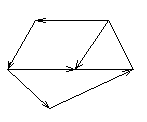 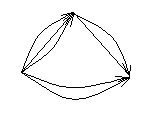                                 G1                                                             G2             в)2.                      G1                          G2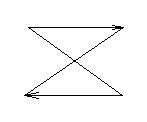 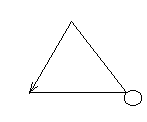 3.                                                                    4.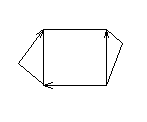 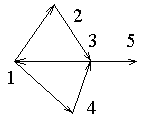 5.                                                                     6.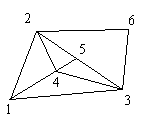 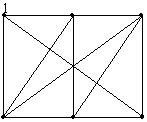 Вариант 21.                                         а)                                                             б) 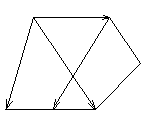 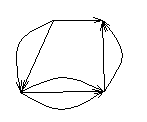                                 G1                                                             G2             в)2.                      G1                          G2 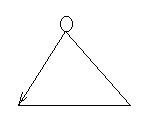 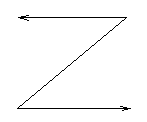 3.                                                                    4.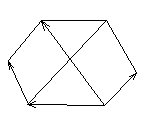 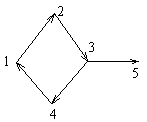 5.                                                                     6.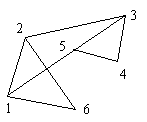 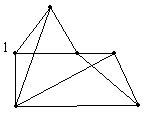 Вариант 31.                                         а)                                                             б) 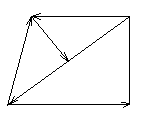 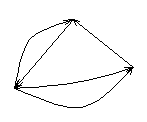                                 G1                                                             G2                в)2.                      G1                          G2 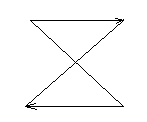 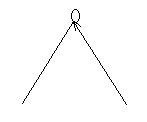 3.                                                                    4.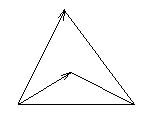 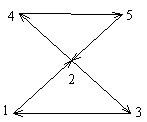 5.                                                                     6.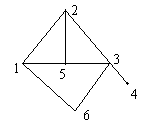 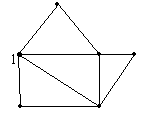 Вариант 41.                                         а)                                                             б) 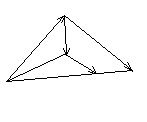 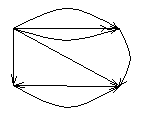                                 G1                                                             G2            в)2.                      G1                          G2 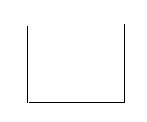 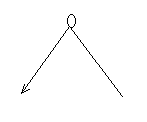 3.                                                                    4.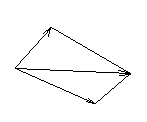 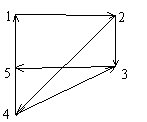 5.                                                                     6.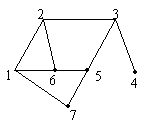 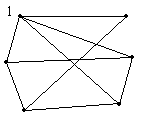 Вариант 51.                                         а)                                                             б) 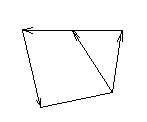 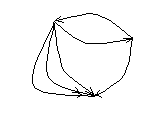                                 G1                                                             G2в)2.                      G1                          G2 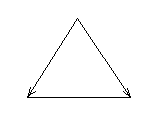 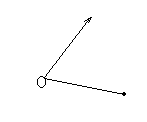 3.                                                                    4.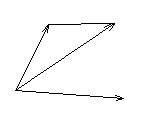 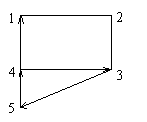 5.                                                                     6.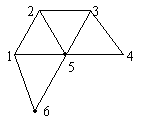 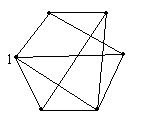 Вариант 61.                                         а)                                                             б) 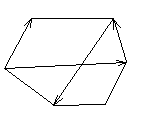 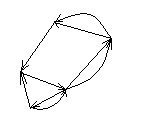                                 G1                                                             G2                                в)2.                      G1                          G2 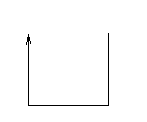 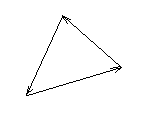 3.                                                                    4.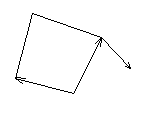 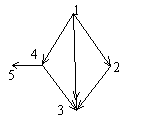 5.                                                                     6.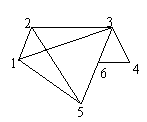 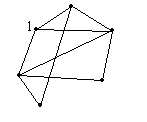 Вариант 71.                                         а)                                                             б) 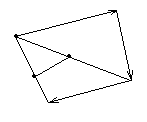 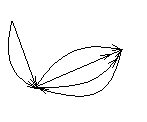                                 G1                                                             G2  в)                 2.               G1                          G2 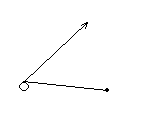 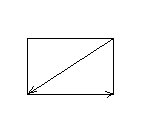 3.                                                                    4.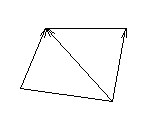 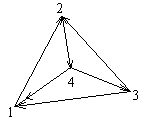 5.                                                                     6.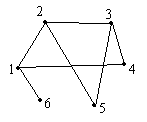 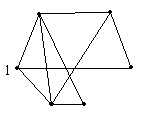 Вариант 81.                                         а)                                                             б) 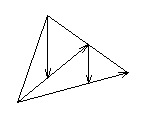 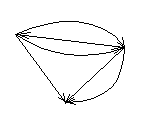                                 G1                                                             G2                         в)2.                      G1                          G2 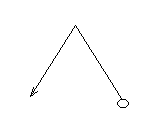 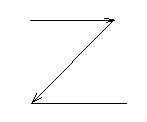 3.                                                                    4.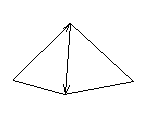 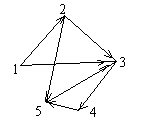 5.                                                                     6.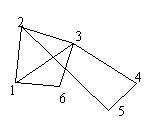 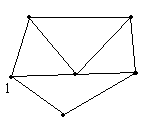 Вариант 9а)                                                                             б)                       G1                                                          G2                 в)             1  0  1  0             0  1  0  0Ав =    0  0  1  0             1  0  0  02.                     G1                                                         G23.4.                  1                                        2                                                                            38                  7                                      6                                      5                                                       45.             2                               3            1                                 4                                        5                                   66.    1Вариант 101.       а)                                 б)                        G1                                                G2         в)                 0  1  0  0  1                  1  0  1  0  1        Ав=   0  0  1  0  0                 0  1  0  0  0                 1  0  0  1  0 2.             G1                                              G23.4.                            1                                                        2         6      5                                                3                       45.                                            3                        2                    6             4                                           1               5 6.                     1Вопросы к защите Контрольной работы № 1Понятие множества, подмножества. Виды множеств. Способы задания. Диаграммы Эйлера-Венна.Операции над множествами: объединение, пересечение, разность, симметрическая разность (кольцевая сумма), дополнение множества, декартово произведение, отношение между множествами, формирование булеана множества. Основные законы операций пересечения, объединения и дополнения.Отношения на множествах. Бинарное отношение, его область определения и область значения. Обратное отношение. Образ и прообраз множества X относительно отношения P. Графическое представление отношений, составные отношения (произведение бинарных отношений).Понятие функции и отображения. Сюрьективные, инъективные, биективные, функции. Обратные функции и отображения.Мощность множества. Конечные и бесконечные множества. Теорема Кантора-Бернштейна. Операции на кардинальных числах.Матрица бинарного отношения и ее свойства. Свойства бинарных отношений: рефлексивность, симметричность, антисимметричность, транзитивность. Отношения эквивалентности и разбиения. Фактор-множества. Отношения порядка.Виды и способы задания графов. Морфизмы в графах. Матрицы смежности и инцидентности. Пометки в графах. Матрица весов. Подграфы и части графа.Операции над графами: добавление и удаление вершины, добавление и удаление дуги, отождествление вершин, дополнение вершин, дополнение графа, объединение, пересечение, кольцевая сумма, соединение, произведение, композиция графов. N-мерные кубы.Маршруты, пути. Достижимость в графах. Связность. Компоненты связности.Расстояния в графах. Кратчайшие расстояния. Алгоритмы Форда-Беллмана, Дейкстры. Восстановление маршрута по кратчайшему расстоянию.Форма промежуточного контроляЭкзамен:Экзаменационный билет включает в себя четыре задания:два теоретических вопроса;два практических задания.Перечень примерных вопросов для подготовки к экзаменуМножества. Основные понятия. Диаграммы Эйлера-Венна.Операции над множествами. Основные тождества.Отношения. Графическое представление бинарных отношений. Понятие функции и отображения. Виды функций. Обратные функции и отображения. Натуральные числа. Принцип математической индукции.Мощность множества. Матрица бинарного отношения. Свойства отношений.Отношение эквивалентности и разбиения. Фактор – множества. Отношение порядка.Алгебраические системы. Основные понятия. Фундаментальные алгебры.Морфизмы в алгебраических системах. Алгебры отношений и реляционные алгебры.Основные комбинаторные конфигурации: перестановки, сочетания, размещения.Разбиения. Виды и способы задания графов.Подграфы и части графа. Операции над графами.Маршруты, достижимость, связность. Расстояния в графах.Расстояния в графах. Алгоритмы Форда-Беллмана, Дейкстры.Степени вершин. Эйлеровы графы. Гамильтоновы графы.Остовы графов. Обходы графа по ширине и глубине.Фундаментальные циклы.Разрезы. Сети. Связь разрезов и циклов.Раскраска графа.Критерии формирования оценок экзаменаЭкзамен проводится в устной форме: обсуждается теоретический материал и приводится решение практических заданий с объяснением.При выставлении оценки учитывается активность студента во время аудиторных занятий, и результаты собеседований по лекционному материалу и материалу практических занятий.Оценка «отлично» – полный, развернутый ответ на все вопросы билета.Оценка «хорошо» – полный ответ на любые три вопроса билета.Оценка «удовлетворительно» – дан ответ на любые два вопроса.Оценка «неудовлетворительно» – ставится в случае, если студент не выполнил ни одного практического задания или ответил только на один теоретический и один практический вопрос из четырех предложенных. Учебно-методическое и информационное обеспечение дисциплиныОсновная литература1. Белоусов А.И. Дискретная математика: учебник / под ред. В.С. Зарубина, А.П. Крищенко. – 3-е изд., стер. – М.: МГТУ, 2004. – 744 с.: ил.2. Гаврилов Г.П. Задачи и упражнения по дискретной математике: учеб. пособие. / Г.П. Гаврилов, А.А. Сапоженко. – 3-е изд., перераб. – М.: ФИЗМАТЛИТ, 2006. – 416 с. 3. Кузнецов О.П. Дискретная математика для инженера: учеб. пособие. / О.П. Кузнецов. – 5-е изд., стер. – СПб.: Лань, 2007. – 400 с.: ил. 4. Макоха А.Н. Дискретная математика: учеб. пособие. / А.Н. Макоха, П.А. Сахнюк, Н.И. Червяков. – М.: ФИЗМАТЛИТ, 2005. – 368 с.5. Новиков Ф.А. Дискретная математика для программистов: учебник. / Ф. А. Новиков. – 3-е изд. – СПб.: Питер, 2009. – 384 с.: ил.6. Соболева Т.С. Дискретная математика: учебник. / Т.С. Соболева, А.В. Чечкин. / Под ред. А.В. Чечкина. – М.: Академия, 2006. – 256 с.7. Спирина М.С. Дискретная математика: учебник. / М.С. Спирина, А.А. Спирин. – 4-е изд., испр. – М.: Академия, 2007. – 368 с.Дополнительная литература 8. Иванов Б.Н. Дискретная математика. Алгоритмы и программы. Полный курс. / Б.Н. Иванов. – М.: ФИЗМАТЛИТ, 2007. – 408 с.9. Хаггарти Р. Дискретная математика для программистов: учеб. пособие. / Под ред. С.А. Кулешова. – 2-е изд., доп. – М.: Техносфера, 2005. – 400 с.10. Яблонский С.В. Введение в дискретную математику: учебное пособие. / под ред. В.А. Садовничего. – 3-е изд., стереотип. – М.: Высш. школа, 2002. – 384 с.Базы данных, информационно-справочные и поисковые системыhttp://window.edu.ru/Единый образовательный портал.http://library.zabgu.ru/Библиотека ЗабГУ.Ведущий преподаватель:к. ф. – м. н., доцент, доцент кафедры информатики, вычислительной техники и прикладной математики Коган Евгения СеменовнаЗаведующий кафедрой информатики, вычислительной техники и прикладной математики к. т. н., доцент Валова Ольга Валерьевна